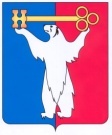 АДМИНИСТРАЦИЯ ГОРОДА НОРИЛЬСКАКРАСНОЯРСКОГО КРАЯРАСПОРЯЖЕНИЕ19.04.2023	     	                                г. Норильск	                                          № 2742Об установлении публичного сервитутаРассмотрев ходатайство Муниципального унитарного предприятия муниципального образования город Норильск «Коммунальные объединенные системы» (ИНН 2457029066, ОГРН 1022401628920, адрес: Красноярский край,                 г. Норильск, р-он Центральный, ул. Нансена, дом 18, к. А), выписки из Единого государственного реестра недвижимости, Решение Норильского городского Совета депутатов Красноярского края от 21.02.2017 № 36/4-803 «Об  утверждении Программы комплексного развития систем коммунальной инфраструктуры муниципального образования город Норильск на период с 2016 по 2025 годы», договор подряда на выполнение проектно-изыскательских и строительно-монтажных работ (под ключ) № КОС-178/21 от 26.07.2021, руководствуясь положениями ст.39.37,  ст. 39.40, ст.39.46 Земельного кодекса РФ, ст. 25 Федерального закона от 08.11.2007 № 257-ФЗ «Об автомобильных дорогах и о дорожной деятельности в Российской Федерации и о внесении изменений в отдельные законодательные акты Российской Федерации»,Установить публичный сервитут на срок до 31.12.2025 года в отношении части земельных участков, общей площадью 32858 кв.м., с кадастровыми номерами: 	- 24:55:0402016:12872, расположенный по адресу: Красноярский край, город Норильск, проезд Молодежный; 	- 24:55:0402016:7629, расположенный по адресу: Красноярский край, город Норильск, проезд Молодежный; 	- 24:55:0402016:11282, расположенный по адресу: Красноярский край, город Норильск, ул. Набережная Урванцева, № 1/2; 	- 24:55:0000000:48646, расположенный по адресу: Красноярский край, город Норильск, от улицы Набережная Урванцева, 3 до улицы Набережная Урванцева, 23; 	 - 24:55:0000000:84283, расположенный по адресу: Красноярский край, город Норильск, ул. Набережная Урванцева, № 10; 	  - 24:55:0402015:4264, расположенный по адресу: Красноярский край, город Норильск, ул. Набережная Урванцева;  	- 24:55:0402015:4248, расположенный по адресу: Красноярский край, город Норильск, ул. Набережная Урванцева; 	- 24:55:0000000:49625, расположенный по адресу: Красноярский край, город Норильск, от улицы Комсомольская, здание № 1 до улицы Набережная Урванцева, здание № 53; 	 - 24:55:0402015:4249, расположенный по адресу: Красноярский край, город Норильск, ул. Набережная Урванцева; 	- 24:55:0000000:84265, расположенных по адресу: Красноярский край, город Норильск, ул. Набережная Урванцева;	для реконструкции сооружений: «Коллектор по ул. Набережная Урванцева» с кадастровым номером 24:55:0000000:40069; «Трубопровод канализации по ул. Набережная Урванцева» с кадастровым номером 24:55:0000000:49166, «Трубопровод водоснабжения по ул. Набережная Урванцева» с кадастровым номером 24:55:0000000:40095; «Трубопровод теплоснабжения по ул. Набережная Урванцева» с кадастровым номером 24:55:0000000:40068.2. Утвердить границы публичного сервитута в соответствии со схемой границ публичного сервитута (прилагается).3.	Управлению имущества Администрации города Норильска:3.1. направить копию настоящего распоряжения об установлении публичного сервитута со схемами границ публичного сервитута в адрес Муниципального унитарного предприятия муниципального образования город Норильск «Коммунальные объединенные системы» в течении пяти рабочих дней с даты его издания;3.2. направить копию настоящего распоряжения об установлении публичного сервитута со схемами границ публичного сервитута в орган регистрации прав 
в течении пяти рабочих дней с даты его издания; 4. Опубликовать настоящее распоряжение со схемами границ публичного сервитута в газете «Заполярная правда» и обеспечить размещение настоящего распоряжения на официальном сайте муниципального образования город Норильск в течении пяти рабочих дней с даты его издания.5. Контроль исполнения п. 3 настоящего распоряжения оставляю за собой.Заместитель Главы города Норильскапо земельно-имущественным отношениями развитию предпринимательства                                                                        Д.А. Бусов